        CLASS SYLLABUS               Audio/Video Production			    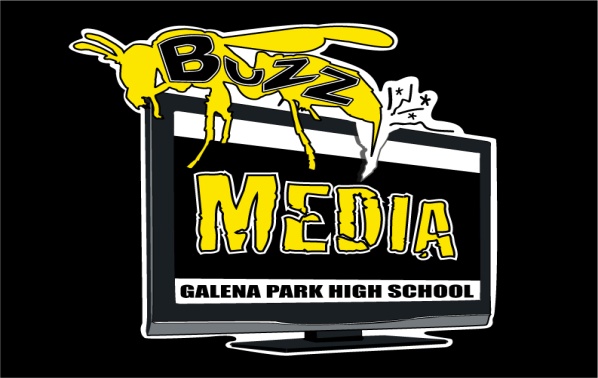 Course Description:Careers in the audio and video technology and film production span all of the audio
video communications industry. Within this context, in addition to developing technical knowledge and skills needed for success in the Arts, Audio/Video Technology, and Communications career cluster, students will be expected to develop an understanding of the industry with a focus on pre-production, production, and post-production audio and video activities.For any and all concerns regarding the class and the program please contact me at832-386-2952 or aftorres@galenaparkisd.comPlease visit our website:gpbuzzmediaproductions.weebly.comGrading50% Daily Work/Participation50% Tests/ProjectsCLASS RULESRESPECT OTHERSFOLLOW ALL INSTURCTIONSWORK AS A TEAMEXPECT MOREASKNEVER GIVE UPCLASS EXPECTATIONSBe PreparedBe PromptBe PositiveBe ProductiveBe a Problem SolverIt is the responsibility of the student to acknowledge all expectations.Parent Signature:_______________________________________________      Date:________________	Student Signature:_______________________________________________      Date:________________	 